饶河县晨光热电有限责任公司自行监测方案2020年 1月 1日为自觉履行保护环境的义务，主动接受社会监督，按照《国家重点监控企业自行监测及信息公开办法（试行）》（环发[2013]81号），环境影响评价报告书及其批复、国家或地方污染物排放标准、环境监测技术规范等要求，根据我公司的实际生产情况，制定了2016年度自行监测方案，并严格执行。一、公司基本情况（一）基础信息企业名称：饶河县晨光热电有限责任公司法人代表：赵明光 所属行业：发电；供热 地理位（附位置图）生产周期： 210 天	联系方式：李万成 手机：15146906678 邮箱：WTRD0469@163.com委托监测机构名称等 双鸭山市环境监察支队（二）生产工艺及产排污情况1.主要工程组成：锅炉、汽轮机3台2台3000KW-台6000KW机组，SHW91-1.6/130/70-A1.11往复热水锅炉，（YG-75-5.29-M112）循环硫化床锅炉2.主要原料及产品：煤.发电量、供热量3.公司生产工艺流程简图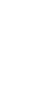 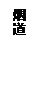 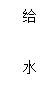 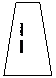 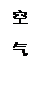 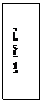 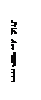 4.污染处理设施名称5#130吨炉多管布袋除尘LBCC-01布袋除尘4#75吨炉；LCM-3600低压脉冲除尘器.4#75吨炉炉内喷钙湿法脱硫设备和炉内喷尿素法脱硝设备LBTX-CC-24Q2800X40005#130吨往复热水炉炉内喷氧化镁法脱硫设备LBTLQ5000X26005#130吨炉炉内喷尿素脱硝法脱硝设备LBTX-CC-24Q2800X4000污染物排放自行监测（一）大气污染物排放监测监测点位1#监测点：烟囱总排放囗DN001执行标准名称GB13271_20012.监测指标二氧化硫：执行标准为200mg/m3；氮氧化物：执行标准为200mg/m3；烟尘：执行标准为30mg/m3；3. 监测频次自动监测—— 在总排放口安装一台废气自动监测设备进行24小时实时监测。4.执行排放标准及限值根据环评批复及验收，我公司1#和2#和3#机组执行《锅炉大气污染物排放标准》GB13271-2001，各污染物浓度限值为：烟尘30mg/m3二氧化硫200mg/m3氮氧化物200mg/m3(二)厂界噪声监测1.监测点位在厂界外各方向设置，共设4个监测点监测点位示意图：							1#			4#								2#							3#2监测指标昼、夜等效声级3.监测频次厂外的4个点位，每季度监测1次。4.执行排放标准及其限值《工业企业厂界噪声排放标准》（GB12348-2008）5.监测方法和仪器执行工业企业厂界噪声测量方法GB/T12349-1990，所用仪器：AWA6270+型声级计。三.质量控制与质量保证
（一）按照《固定污染源监测质量保证与质量控制技术规范》（试行）（HJ/T373-2007）进行。（二）.严格执行监测方案。认真如实填写各项自行监测记录及校验记录并妥善保存记录台帐，包括采样记录、样品保存、分析测试记录、监测报告等。四、 自行监测结果公布
（一）对外公布方式：国家污染源平台，省环境保护厅网站及双鸭山市环保局网站 。执行排污许可证9123052476274935XA001P
（二）公布内容：企业名称、排放口及监测点位、监测时间、污染物种类及浓度、标准限值、达标情况、超标倍数、污染物排放方式及排放去向。
（三）公布时限：
1、自动监测结果
自动监测数据实时公布监测结果，废气自动监测设备为实时监测
2、手工监测结果
手工监测结果应于每次监测完的次日公布。
3、年度报告
每年1月底前公布上年度自行监测年度报告。

饶河县晨光热电有限责任公司
2020年1月1日